The Faculty of Science and Humanities in association with the national institute , Business Leadership at Alzulfa, hosted a workshop entitled ‘ how to choose the idea of your Project’’. The students were introduced to a brief note about the small projects, the business leadership, and how to choose the convenient investment opportunities which represents an access for spreading the culture of the free business. The workshop was presented by Mr. Basem Al-lahaib and Mr. Thamer Alkhaldi. This workshop aims at developing the skills of the students, especially the graduates , as it is considered one of the most important incentives that introduce the students to the labor market and train them to start small projects . The dean, Dr. Khalid Bin Abduallah Alshafi extended his thanking and appreciation to his colleagues in the department of business administration for their distinctive initiative that aims to develop the skills of the students.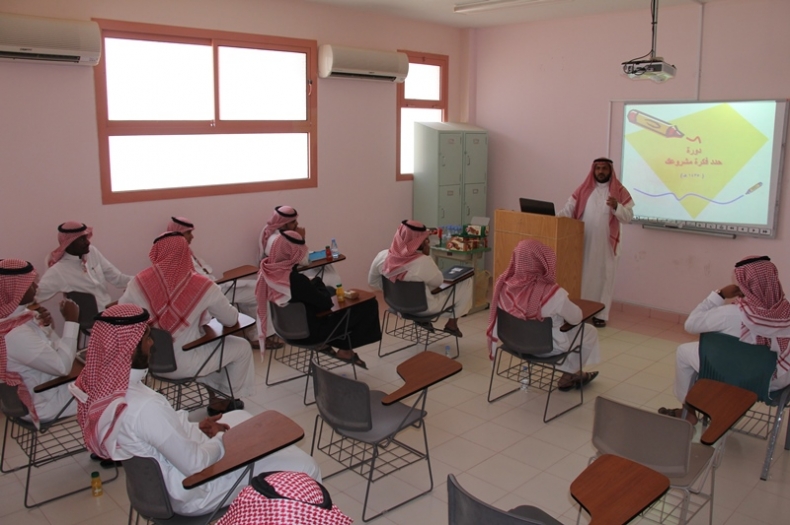 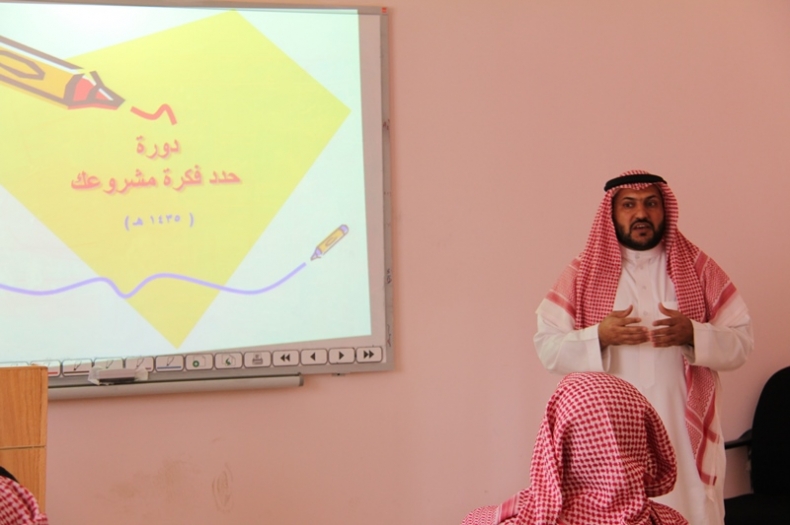 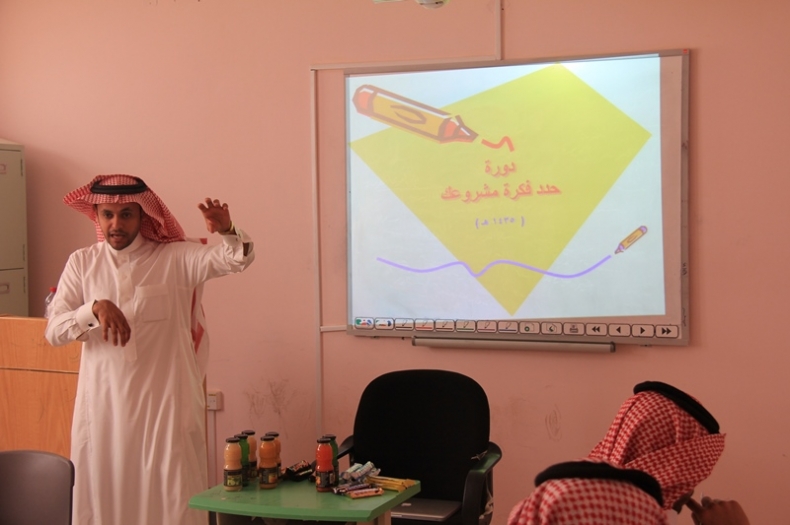 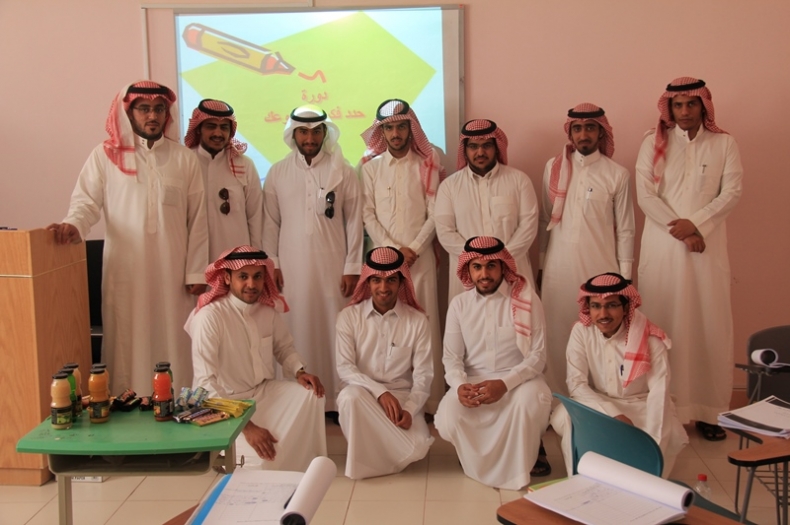 